แบบฟอร์มขอเบิกเงินสนับสนุนการลงทุนเพื่อปรับปรุงประสิทธิภาพการใช้พลังงาน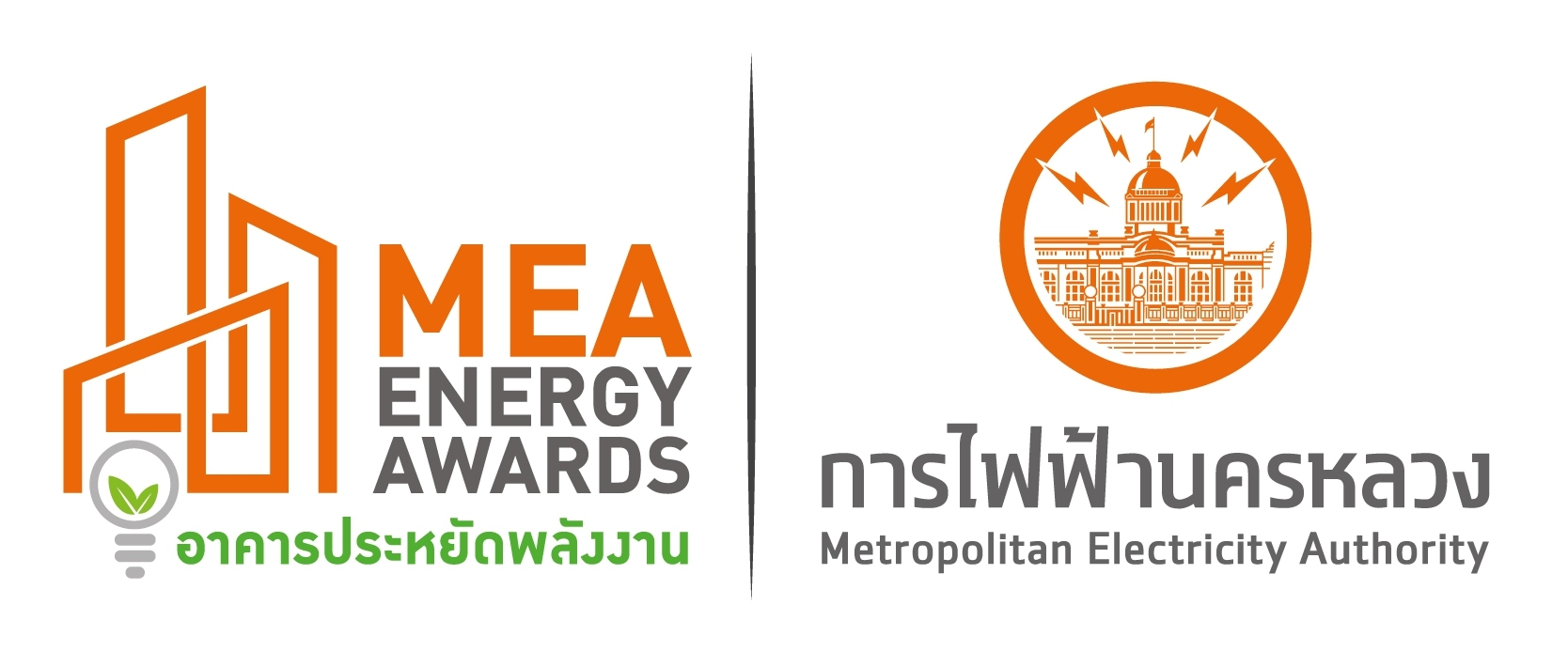 โครงการส่งเสริมการปรับปรุงประสิทธิภาพการใช้พลังงานในอาคารปีที่ 6 MEA ENERGY AWARDS1) ชื่ออาคาร.........................................................................................................................................................................................................2) ประเภทอาคาร (โปรดระบุเครื่องหมาย )            สำนักงาน	      โรงพยาบาล	 ไฮเปอร์มาร์เก็ต		 ศูนย์การค้า/ห้างสรรพสินค้า       โรงแรม	      โรงเรียน		 มหาวิทยาลัย		 ร้านค้าขนาดเล็ก/ร้านสะดวกซื้อ3) สมัครเข้าโครงการฯ วันที่..........เดือน.............พ.ศ.2564 และได้รับตราสัญลักษณ์ MEA ENERGY AWARDS รหัส MEA2021-....................               4) กรอบวงเงินเดิมที่อาคารได้รับอนุมัติ ตามหนังสือแจ้งผล ออกโดย กฟน. เลขที่ มท 5230/...............................................................................ลงวันที่....................................เป็นจำนวน........................................บาท (ตัวอักษร)............................................................................................5) มาตรการที่อาคารดำเนินการแล้วเสร็จ ประกอบด้วย1 เป็นยอดเงินลงทุนตามเอกสารสัญญาจัดซื้อจัดจ้าง หรือเอกสารเบิกจ่ายที่อาคารดำเนินการตามความเป็นจริง 2 เป็นยอดเงินสนับสนุนฯที่อาคารได้รับในอัตราร้อยละ 20 ของเงินลงทุนที่อาคารจ่ายตามจริง แต่ไม่เกินกรอบวงเงินเดิมที่ได้รับอนุมัติ6) ขอเบิกเงินสนับสนุนการลงทุนเพื่อปรับปรุงประสิทธิภาพการใช้พลังงานในอาคาร เป็นเงินรวมทั้งสิ้น....................................................บาท*จำนวนเงิน(ตัวอักษร).............................................................................................................................................................................................7) โปรดระบุรายละเอียดในการสั่งจ่ายเงินให้ชัดเจน ดังนี้สั่งจ่ายในนาม..........................................................................................ชื่อธนาคาร.............................................................................บัญชีหมายเลข............................................................................. เลขประจำตัวผู้เสียภาษี...................................................................ที่อยู่เลขที่ .............................................................................................................................................................................................8) ผู้ประสานงานติดต่อรับเงิน ชื่อ......................................................................................ตำแหน่ง....................................................................มือถือ..............................................................................E-mail..........................................................................................................................9) อาคารได้แนบเอกสารมาครบถ้วน ดังนี้ 1. สำเนาหนังสือข้อตกลง หรือสัญญาจัดซื้อ/จัดจ้างในการดำเนินมาตรการปรับปรุงและติดตั้งอุปกรณ์ของอาคารตามเงื่อนไขฯ2. สำเนาหนังสือรับรองบริษัท หรือสำเนาหนังสือรับรองการจัดตั้ง (ไม่เกิน 6 เดือน)3. สำเนาบัญชีธนาคาร  4. สำเนาใบทะเบียนภาษีมูลค่าเพิ่ม (แบบ ภ.พ.20) (ถ้ามี)5. ใบมอบอำนาจ พร้อมรับรองสำเนาบัตรของผู้มอบและผู้รับมอบอำนาจ 6. เอกสาร ใบสำคัญรับเงิน/ใบเสร็จรับเงิน/ใบกำกับภาษี  ออกในนาม
 " การไฟฟ้านครหลวง สำนักงานใหญ่ อาคารวัฒนวิภาส เลขที่ 1192 ถนนพระรามที่ 4 แขวงคลองเตย เขตคลองเตย กรุงเทพมหานคร 10110 เลขประจำตัวผู้เสียภาษีอากร 0994000165200 " ทั้งนี้ กฟน.จะหักเงิน ณ ที่จ่าย 1% (ยกเว้นหน่วยงานราชการ) และออกหนังสือรับรองการหักภาษีให้ตามระเบียบกรมสรรพากรข้าพเจ้ารับทราบเงื่อนไขและข้อมูลที่แจ้งในแบบฟอร์มนี้เป็นจริงทุกประการ 					    ลงชื่อ ...............................................................(ผู้มีอำนาจลงนาม)**   	(...............................................................)					   ตำแหน่ง .............................................................	   วันที่.....................................................................หมายเหตุ: *กฟน.จะจ่ายเงินสนับสนุนฯตามจริงมูลค่าสูงสุดไม่เกินอาคารละหนึ่งล้านบาท **ผู้มีอำนาจลงนามเป็นระดับผู้จัดการ/ผู้อำนวยการหรือผู้ได้รับมอบหมายที่สามารถรับรองเอกสารและปฏิบัติตามเงื่อนไขของโครงการฯได้	ที่มาตรการที่ดำเนินการกรอบวงเงินเดิมที่อาคารได้รับอนุมัติ (บาท)เงินลงทุนที่อาคาร
จ่ายตามจริง1 (บาท)จำนวนเงินสุทธิ
ที่ได้รับจริง2 (บาท)1234รวมรวม